Pracovní list č. 1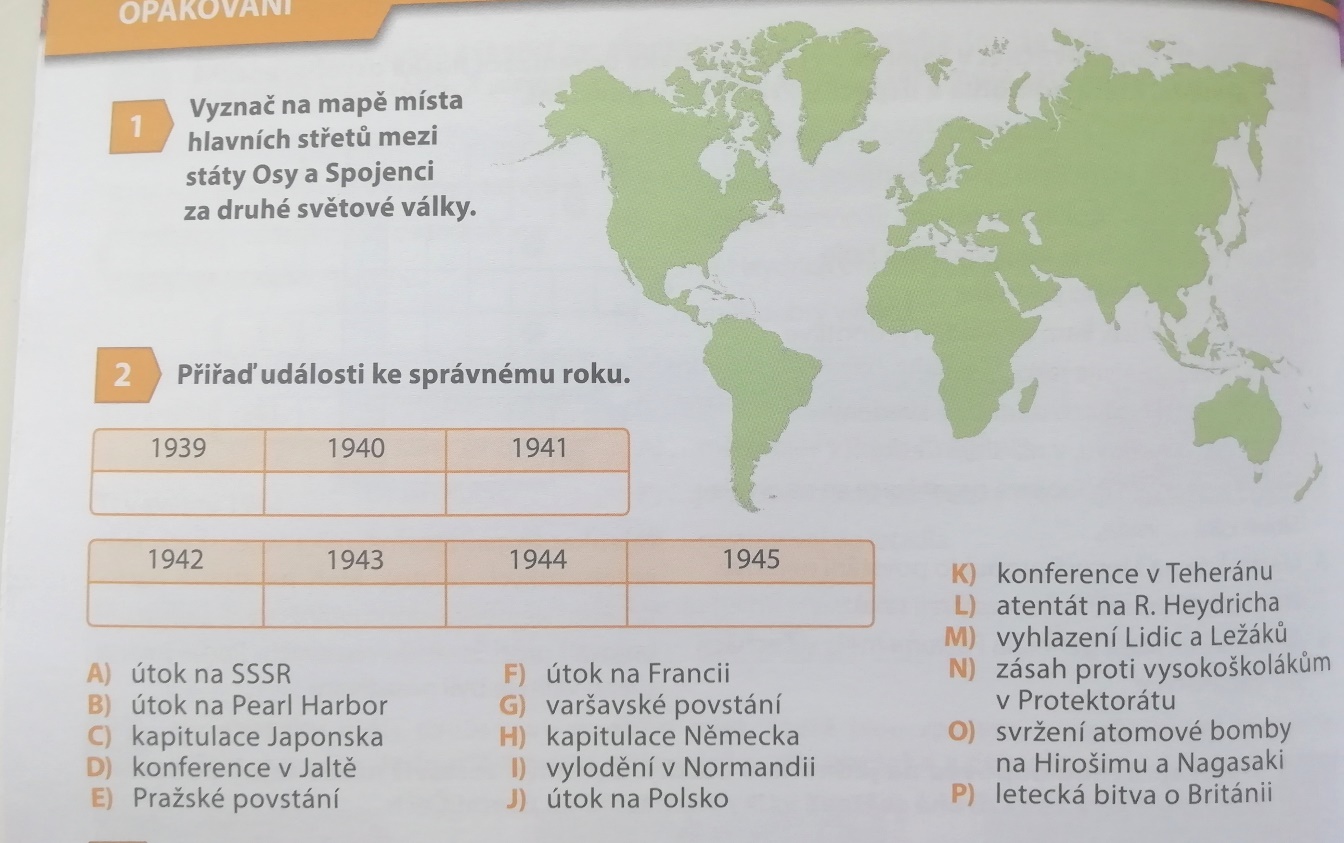 Výpisek č. 1Od Normandie po Missouri (1944–1945)Prosinec 1944 – částečně úspěšná protiofenzíva Němců v ArdenáchKonference protihitlerovské koalice v Jaltě na Krymu => řeší se další postup ve válce, kdo bude spravovat dobyté okupované Německo po válce, otázka válečných reparací.Torgava – duben 1945, setkání angloamerických vojáků s vojáky SSSR na Labi na tzv. demarkační linii.30. 4. 1945 – Hitler spáchal sebevraždu8. 5. 1945 – kapitulace Německa, konec války v Evropě6. a 9. 8. 1945 – USA svrhlo atomové bomby na Hirošimu a Nagasaki.2. 9. 1945 – kapitulace Japonska, definitivní konec 2. světové války, podepsána kapitulace Japonska na lodi Missouri.
Otázky:Které osobnosti se účastnily konference v Jaltě na Krymu?Co znamená pojem „demarkační linie“ a co to znamenalo pro Čechy?Hitlerova sebevražda – popiš podrobně jak se to stalo, zajímavosti.Jaké nápisy byly na atomových bombách svržených na Hirošimu a Nagasaki?9. A – Dějepis – samostudium9. A – Dějepis – samostudiumtýden (13. 4. – 17. 4.)týden (13. 4. – 17. 4.)ČTVRTEKTéma: OpakováníPracovní list č. 1Klikni na tento odkaz a přihlas se do aplikace pod svým celým jménem: https://app.wizer.me/studentSignin?redir=%2FjoinClass%2FLbonOL&name=Join Class: 9.A – dějepis plň úkoly zde: https://app.wizer.me/learn/SFM8DGPro odevzdání klikněte na „Hand in works“ a poté „Confirm hand in works“PÁTEKTéma: Od Normandie po MissouriOpiš si/vlep do sešitu výpisek č. 1, odpověz s pomocí učebnice, internetu na otázky pod textem.Pusť si tento dokument: https://www.televizeseznam.cz/video/slavnedny/den-kdy-byla-svrzena-atomova-bomba-na-hirosimu-6-srpen-151607Odevzdání učiteli:Pracovní list č. 1Online v aplikaci wizer.me odevzdat pracovní listOdpovědi na otázky z výpisku č. 1zaslat na e-mail: jana.padalikova@zsprusanky.cz Datum odevzdání: 20. 4. (pondělí)